Teacher Name:  Ayesha Maqsood	Class: 9th    Subject: Mathematics	   Date: 5th Oct’18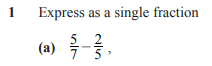 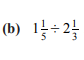 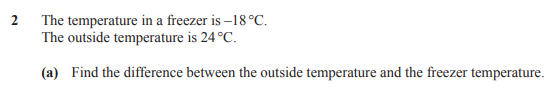 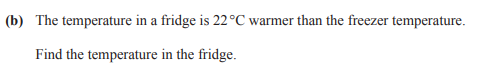 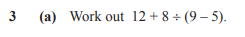 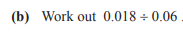 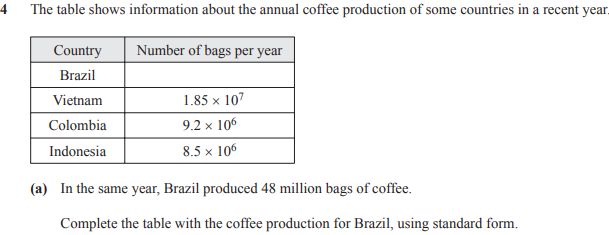 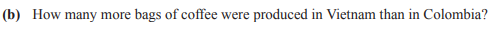 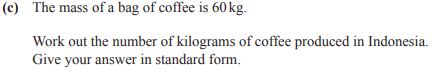 